Panasonic präsentiert mit transparentem OLED-Prototyp die Zukunft des FernsehersIm Vorfeld der IFA 2019 stellt Panasonic die neuesten OLED-Technologien vorPRESSEINFORMATION
Juli 2019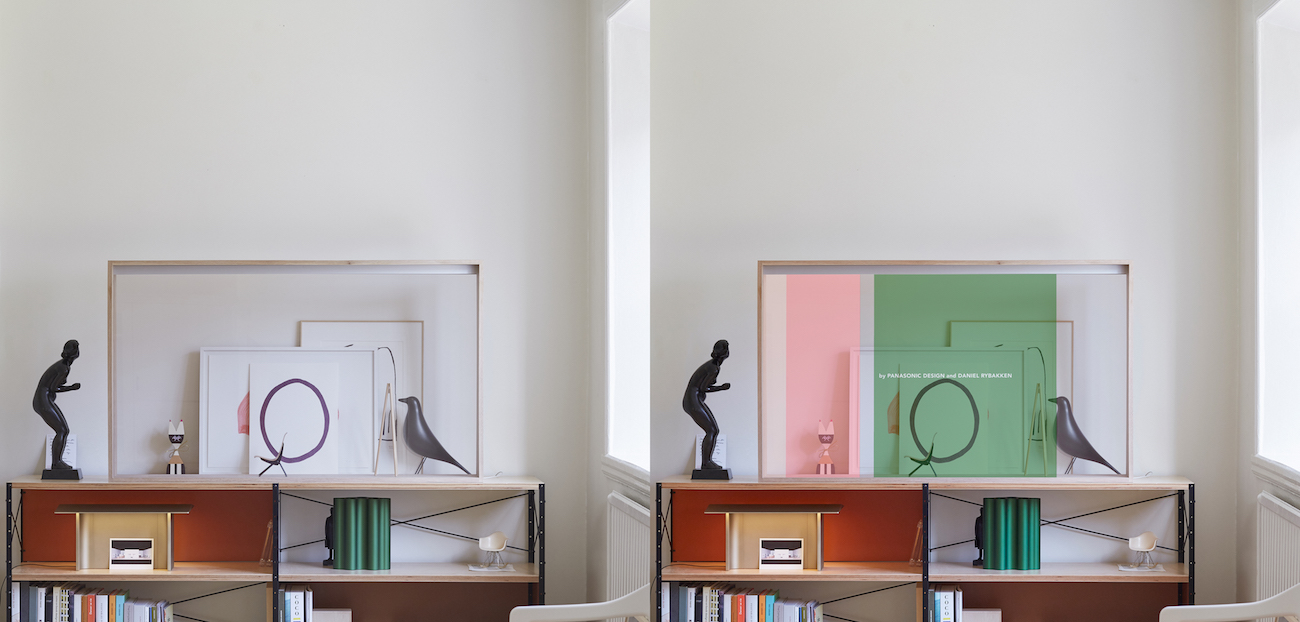 Rotkreuz, Juli 2019 – Panasonic zeigt auf dem Innovations Media Briefing, der offiziellen Veranstaltung von gfu und Messe Berlin zur Präsentation der Produktneuheiten vor der IFA, am 10. und 11. Juli in Berlin seine OLED-Innovationen. Das Highlights in diesem Jahr ist der Prototyp eines transparenten OLED-Bildschirms, mit dem Panasonic einmal mehr seine Innovationsstärke zur Schau stellt und einen Blick in das Wohnzimmer der Zukunft gewährt. Zudem können sich die Besucher von der herausragenden Bild- und Soundqualität der neuen OLED-TV Serien überzeugen und erleben, warum Panasonic kürzlich von den Lesern der Zeitschrift video als „Brand of the Year“ ausgezeichnet wurde.Diesen Pressetext und die Pressefotos (downloadfähig mit 300 dpi) finden Sie im Internet unter www.panasonic.com/ch/de/
corporate/presse.html So könnte die Zukunft des Fernsehers aussehen: Zum ersten Mal präsentiert Panasonic den neuen Prototyp des transparenten OLED-Bildschirms in Deutschland. Im ausgeschalteten Zustand erscheint er wie eine Vitrine – aus Holz gefertigt mit einer eingelassenen Glasscheibe – und fügt sich perfekt in jedes zeitgenössische Wohnumfeld ein. Eingeschaltet liefert das Display dann eindrucksvolle Bilder mit lebhaften Farben. Der Prototyp besteht aus Materialien wie Holz, Metall und Glas. Alle technologischen Komponenten sind geschickt im Holzrahmen verborgen, der gleichzeitig als Ständer für das Gerät dient. Ein Beleuchtungselement, das die Erscheinung des Gehäuses zusätzlich elegant unterstreicht, ist ebenfalls unauffällig im Rahmen untergebracht.Das Konzept hinter dem Display ist das Ergebnis eines gemeinsamen Forschungsprojekts von Panasonic und Vitra. Ziel der Zusammenarbeit ist die Entwicklung von Ideen, wie Technologie nahtlos in unsere Lebenswelten integriert werden kann. Der transparente OLED Bildschirm ist das erste Resultat der Kooperation und zeigt eindrucksvoll, wie gut sich die Expertise von Vitra mit dem technischen Know-how von Panasonic ergänzt. Neben dem Prototypen des OLED Vitrinen-Bildschirms, präsentiert Panasonic in Berlin seine neuen OLED-TV Modelle. Mit dabei sind die OLED-Serien GZC2004, GZC1004 und GZC954. Damit zeigt Panasonic erneut seine technologische Innovationskraft und beweist auf beeindruckende Art und Weise, was heute im TV-Segment alles möglich ist. „Wir wollen die Visionen der grossen Filmemacher möglichst originalgetreu in Bild und Ton für den Zuschauer erlebbar machen. Und uns ist es gelungen, genau diesen Anspruch zu erfüllen. Denn: Panasonic OLED Fernseher werden in Hollywood als Referenzmonitore genutzt“, erklärt Michael Langbehn, Head of PR, Media und Sponsoring bei Panasonic Deutschland.Besonders das Flaggschiff, der GZC2004, überzeugt mit den neuesten Wiedergabetechnologien und liefert unübertroffenen Detailreichtum und höchste Präzision. Es unterstützt zudem sämtliche HDR Standards von HDR10+ über Dolby Vision bis hin zu HLG Photo und erreicht so einen aussergewöhnlichen Kontrastumfang. Das „Tuned by Technics“-zertifizierte Audiosystem sorgt passend dazu für raumfüllenden Dolby Atmos Sound. Neben dem Spitzenmodell GZC2004 folgen mit den GZC1004 und GZC954 zwei weitere Serien, die das Heimkino-Erlebnis auf ein neues Niveau heben. Bei allen OLED-Modellen sorgt der neue HCX Pro Intelligent Processor für eine überwältigende Bildwiedergabe mit allerfeinsten Kontrasten, detaillierten Farbabstufungen sowie rasanten Reaktionszeiten und mehr Schärfe.Passend zu allen TVs bietet Panasonic zudem eine Vielzahl an Home AV Modellen. Ob der TV mit einem Blu-ray Player, einer Soundbar oder Bluetooth Kopfhörern verbunden werden soll – Panasonic bietet immer die richtige Wahl.Über Panasonic:Die Panasonic Corporation gehört zu den weltweit führenden Unternehmen in der Entwicklung und Produktion elektronischer Technologien und Lösungen für Kunden in den Geschäftsfeldern Consumer Electronics, Housing, Automotive und B2B Business. Im Jahr 2018 feierte der Konzern sein hundertjähriges Bestehen. Weltweit expandierend unterhält Panasonic inzwischen 582 Tochtergesellschaften und 87 Unternehmens-
beteiligungen. Im abgelaufenen Geschäftsjahr (Ende 31. März 2019) erzielte das Unternehmen einen konsolidierten Netto-Umsatz von 62,52 Milliarden EUR. Panasonic hat den Anspruch, durch Innovationen über die Grenzen der einzelnen Geschäftsfelder hinweg Mehrwerte für den Alltag und die Umwelt seiner Kunden zu schaffen. Weitere Informationen über das Unternehmen sowie die Marke Panasonic finden Sie unter www.panasonic.com/global/home.html und www.experience.panasonic.ch/.
Weitere Informationen:Panasonic Schweiz
Eine Division der Panasonic Marketing Europe GmbH 
Grundstrasse 12
6343 Rotkreuz

Ansprechpartner für Presseanfragen:
Stephanie Meile
Tel.: 041 203 20 20
E-Mail: panasonic.ch@eu.panasonic.com